Программа конференции АШМБдля учителей начальной школы (IB PYP)«Образовательная среда и исследование»Дата: 23-24 ноября 2017 г.Место проведения:  ЧУОО "Европейская гимназия"Адрес: Москва, Сокольники, Сокольнический вал, д. 28Проезд: 1. Пешком 8 минут от ст. метро «Сокольники» или автобусы №№ 40, 122, 140, 265 до остановки "Старослободская улица".
2. От ст. метро «Рижская» автобус № 265 до остановки "Старослободская улица".Схема проезда: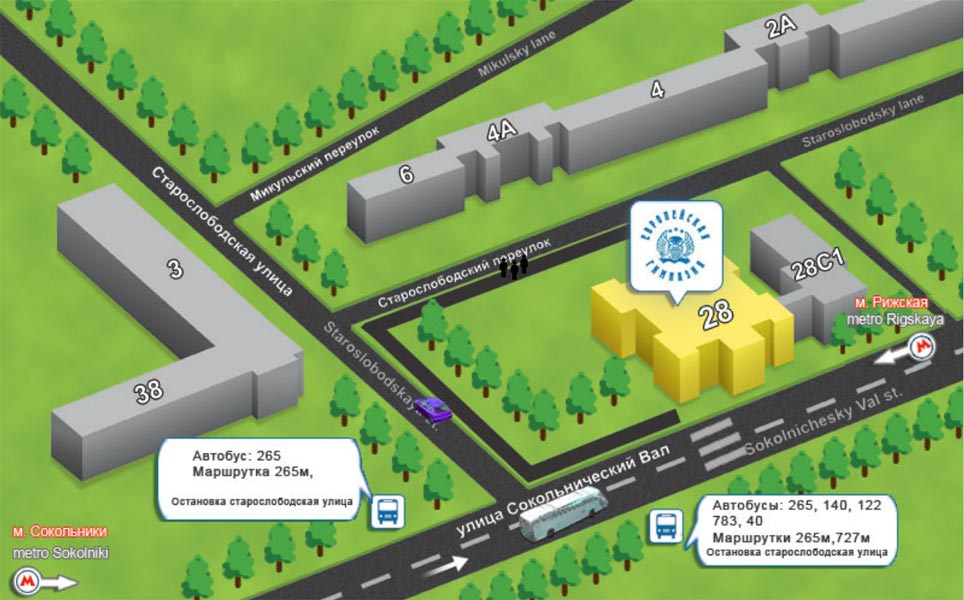 23 ноября (четверг)24 ноября (пятница)Все нечетные секции проходят в ауд. №1, все четные секции проходят в ауд.№2Во время работы конференции будет проходить выставка – продажа учебной литературы компании «РЕЛОД».Добро пожаловать на ежегодную конференцию АШМБдля учителей начальной школы (IB PYP)!ВремяСодержаниеСодержание12.00 – 13.20Открытие конференции. Пленарное заседание«Мобильные технологии в работе учителя начальных классов». Раздорская Анна, тренер образовательных программ Apple, Apple Distinguished Educator, ADE Advisory Board memberОткрытие конференции. Пленарное заседание«Мобильные технологии в работе учителя начальных классов». Раздорская Анна, тренер образовательных программ Apple, Apple Distinguished Educator, ADE Advisory Board member13.20-13.50Обед Обед 13.50 – 14.50Тренинг «Использование iPad на занятиях в начальной школе». Раздорская Анна.Тренинг «Использование iPad на занятиях в начальной школе». Раздорская Анна.14.50 – 15.00ПерерывПерерыв15.00 – 15.50Сессия №1Сессия №115.00 – 15.50Секция №1 "Оценивание в исследовательской деятельности- критерий формирования образовательной среды ". Пивоварова Мария Евгеньевна, учитель начальных классов Мудракова Лидия Анатольевна учитель начальных классов (МЭШ).Секция №2 «Образовательные ресурсы RELOD и Oxford University Press для детского сада и начальной школы». Минина Анастасия Александровна, к.п.н., старший методист издательского отдела, руководитель отдела образовательных проектов РЕЛОД.15.50 – 16.10Кофе-брейкКофе-брейк16.10 – 17.00Сессия №2Сессия №216.10 – 17.00Секция №3 "Введение в тему исследования как начальный этап взаимодействия учителя с учениками".Конова Надежда Николаевна,  заведующая кафедрой начальной школы, учитель начальных классов, (ГБОУ Школа №1272).Секция №4 «Навыки 21 века: учимся критически мыслить в начальной школе». Чекурова Наталия Владимировна, магистр филологических наук СПбГУ, ведущий методист по пособиям Oxford University Press (ELT), директор по образовательным проектам «РЕЛОД Северо-Запад».ВремяСодержаниеСодержание9.00-10.00Открытые уроки Открытые уроки 10.00 -  11.00Сессия №3. Секции №5 и №6Проводят  учителя  ЧУОО "Европейская гимназия"Сессия №3. Секции №5 и №6Проводят  учителя  ЧУОО "Европейская гимназия"11.00 -  11.20Кофе-брейкКофе-брейк11.20 – 12.10Сессия №4Сессия №411.20 – 12.10Секция №7 "Образовательная среда МЭШ - источник новых мыслей и идей" Филипенкова Галина Васильевна учитель начальных классов, Пуминова Ольга Сергеевна учитель начальных классов (МЭШ)Секция №8 «Образовательная среда МЭШ – фактор развития личности студента РУР от 3 до 11 лет» Юбко Светлана Николаевна – воспитатель дошкольного отделения, Гладкова Наталья Владимировна, педагог – психолог(МЭШ)12.10 – 12.20Перерыв Перерыв 12.20 – 13.10Сессия №5Сессия №5Секция №9«Исследование в предметах русского языка и литературного чтения». Быкова Инесса Владимировна – учитель начальных классов, Кулешова Елена Анатольевна  - учитель начальных классов (МЭШ) Секция №10«Как образовательная среда способствует исследованию в начальной школе». Царёва Светлана Игоревна, координатор PYP, (Самарская международная школа)13.10 – 13.40ОбедОбед13.40 – 14.00Закрытие конференции. Вручение сертификатовЗакрытие конференции. Вручение сертификатов14.00 - 15.00Клуб координаторов IB PYP. Модератор: заместитель директора гимназии по начальной школе  Боганцева Мария СергеевнаКлуб координаторов IB PYP. Модератор: заместитель директора гимназии по начальной школе  Боганцева Мария Сергеевна15.00 – 15.30Экскурсия по школеЭкскурсия по школе